Задание по французскому языку.Задание 1.(Отмечено ручкой)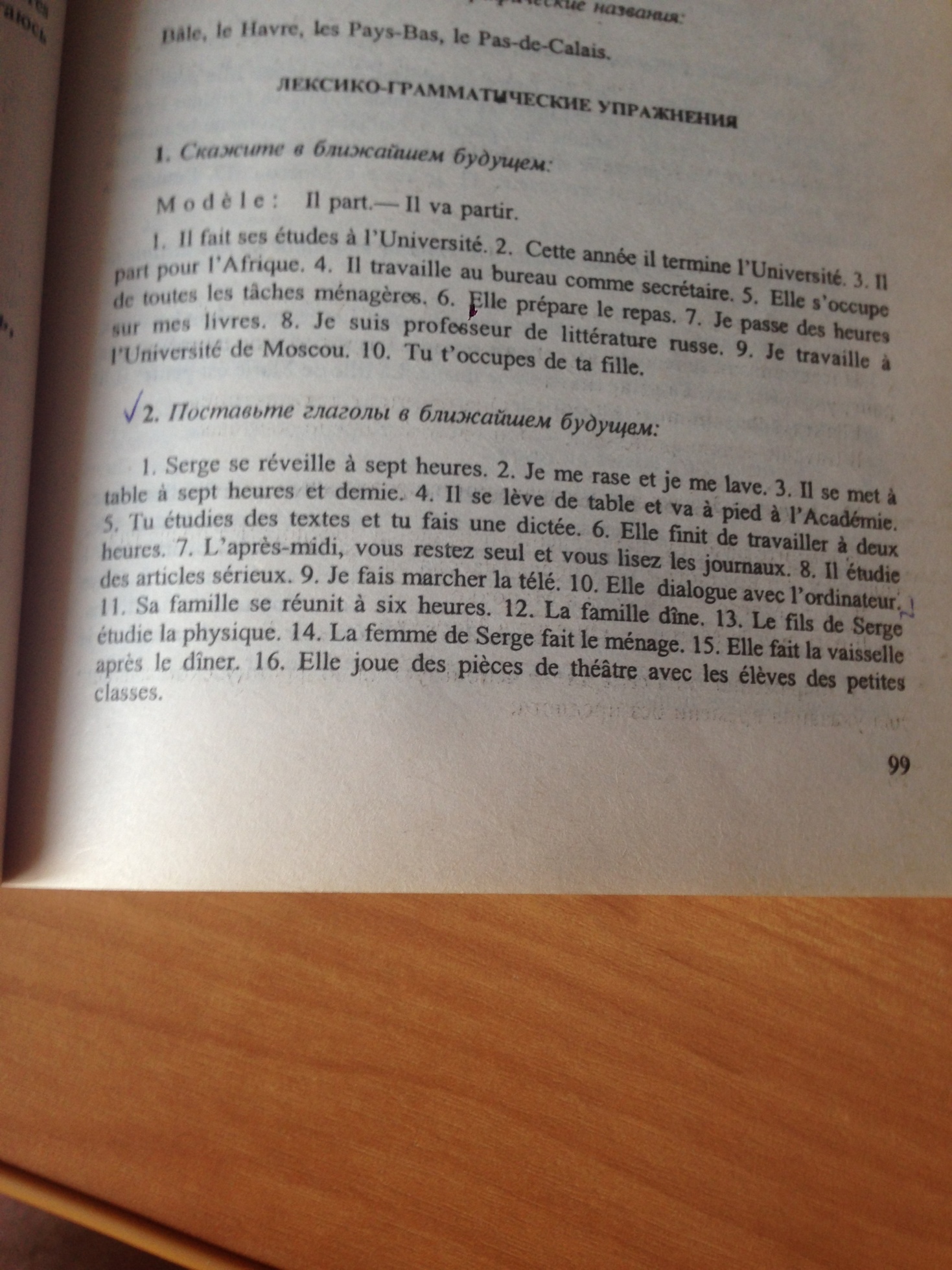 Задание 2.(Отмечено ручкой)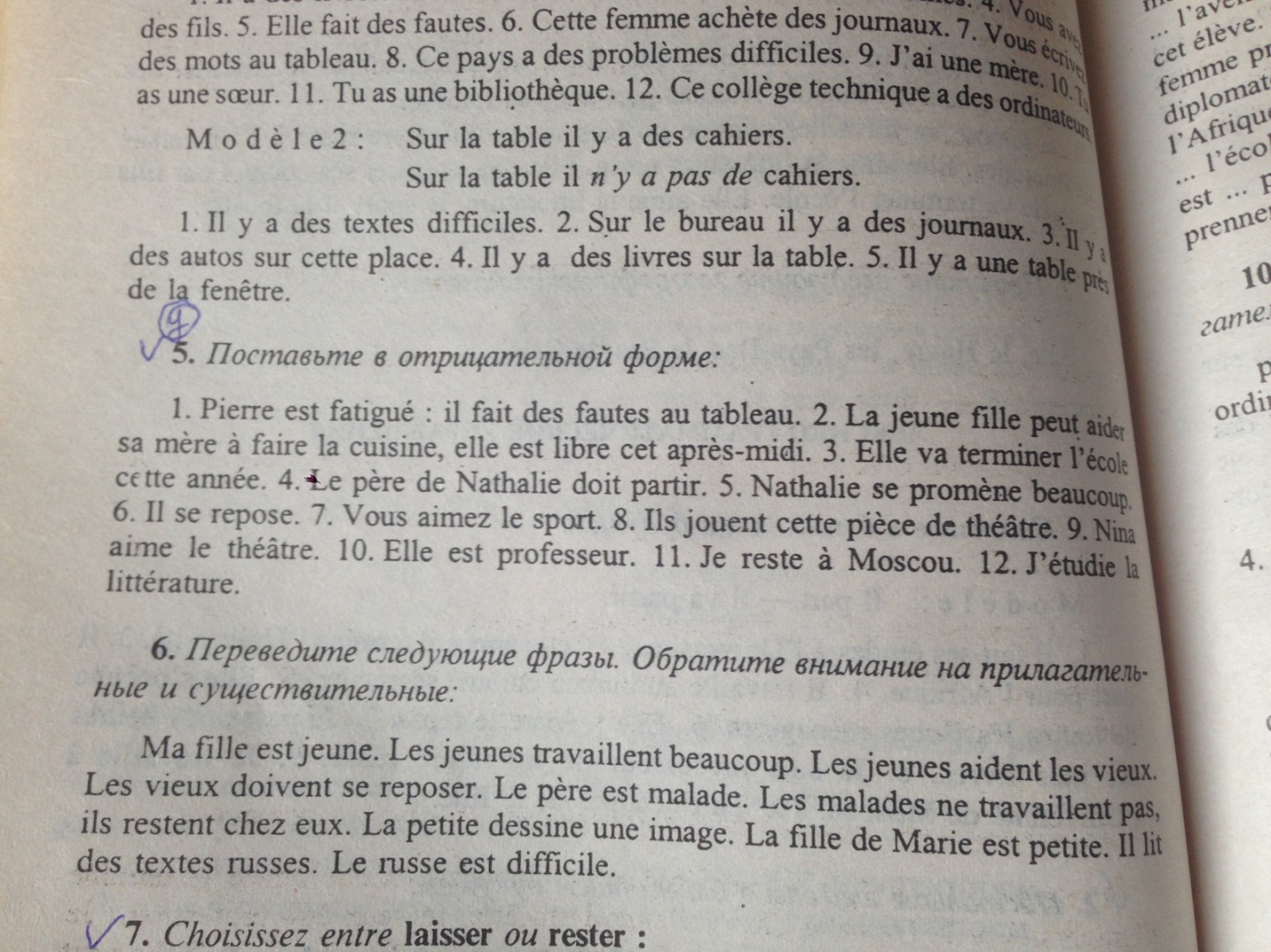 Задание 3.(Отмечено ручкой)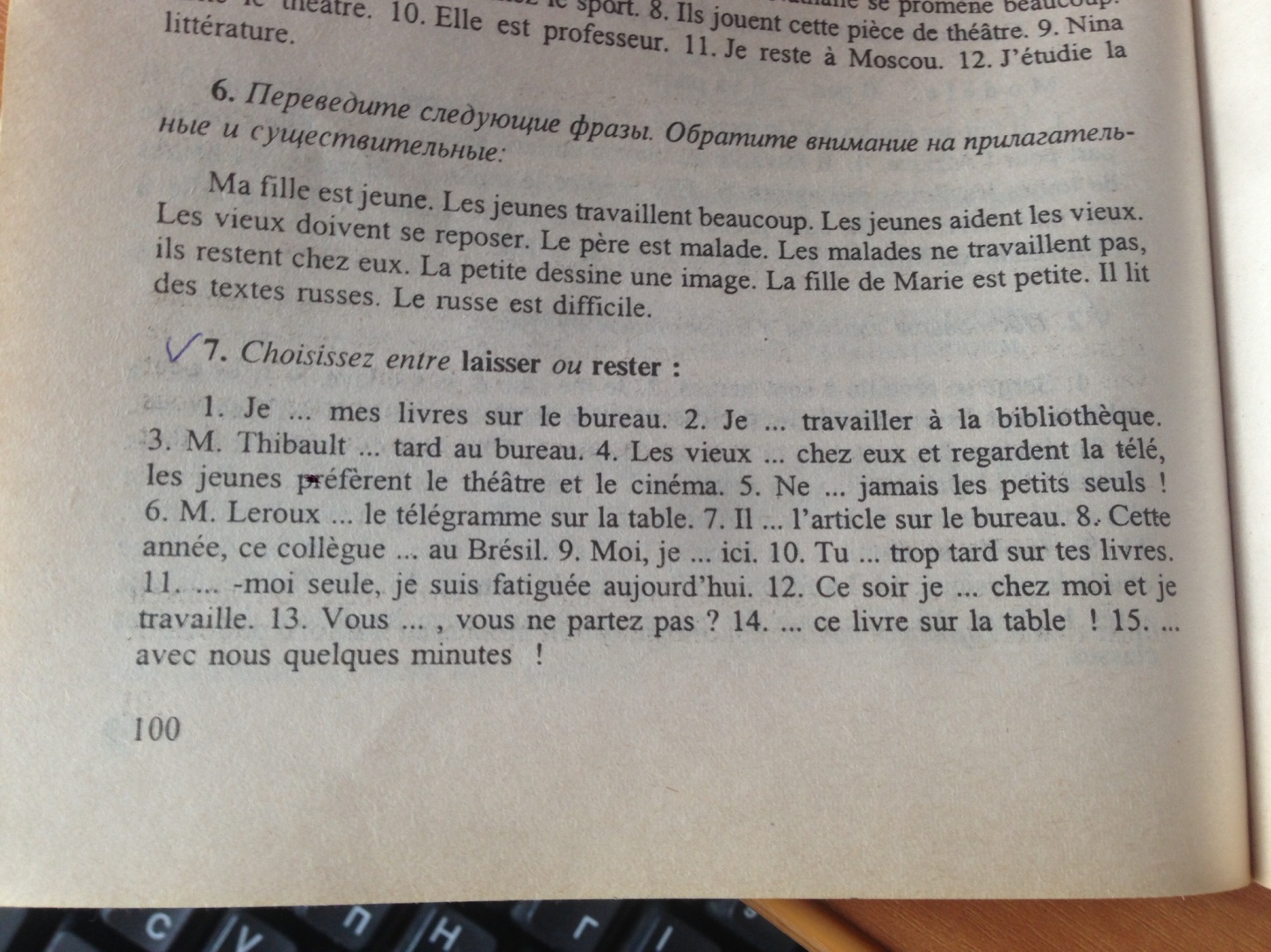 Задание 4. (Отмечено ручкой)Пересказ. Используйте буквы под «a». Буквально 5-6 простых предложений.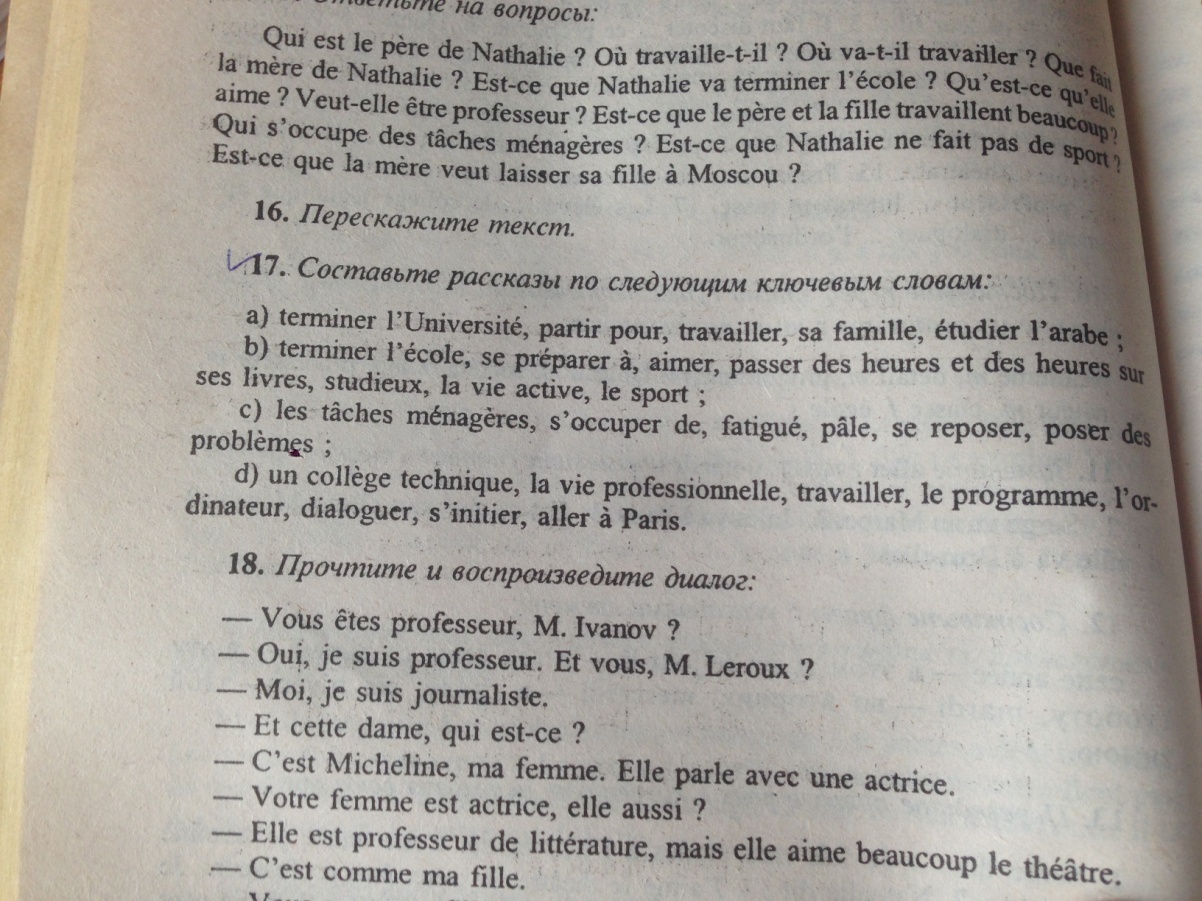 